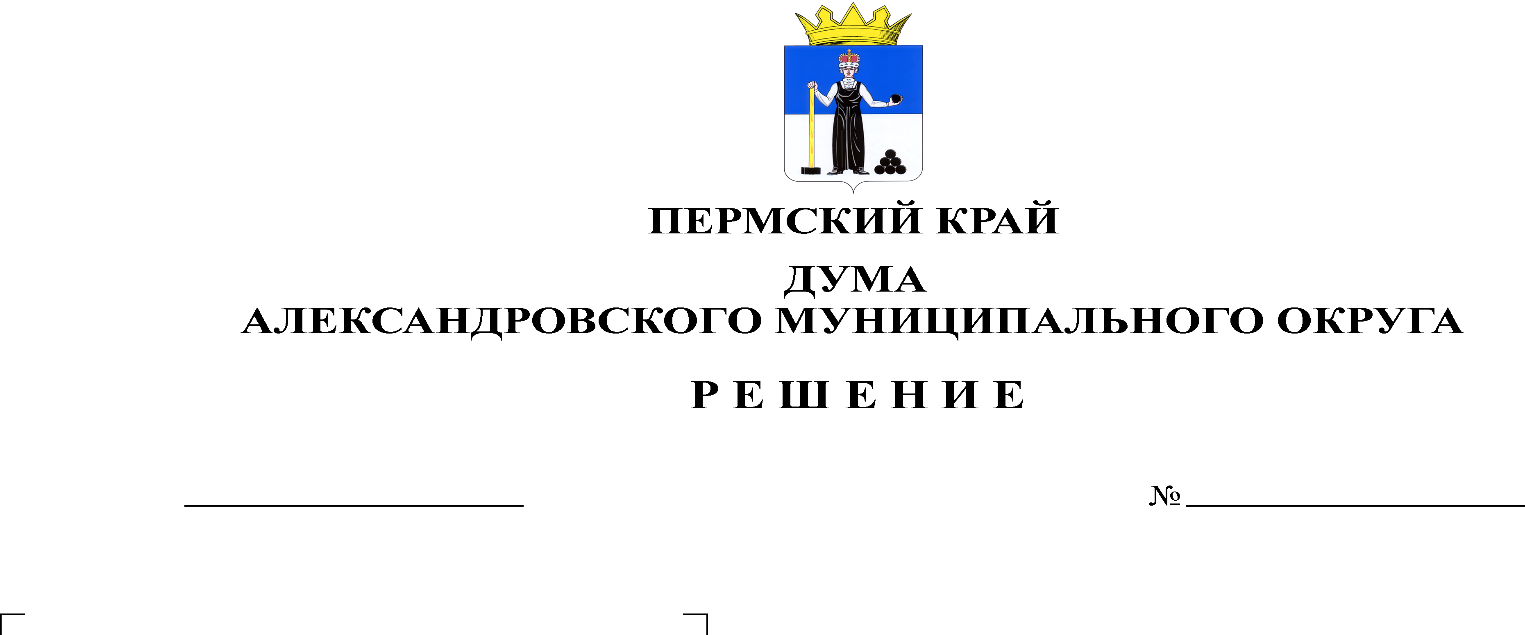 В соответствии со статьями 10, 11 Федерального закона от 25.12.2008 № 273-ФЗ «О противодействии коррупции», Федеральным законом от 02.03.2007 № 25-ФЗ «О муниципальной службе в Российской Федерации», Указом Губернатора Пермского края от 17.03.2021 № 37 «Об отдельных мерах по совершенствованию деятельности по вопросам противодействия коррупции в администрации губернатора Пермского края, аппарата Правительства Пермского края, исполнительных органах государственной власти Пермского края», Дума Александровского муниципального округа Пермского краярешает:1. Принять Порядок уведомления муниципальными служащими Думы Александровского муниципального округа председателя Думы Александровского муниципального округа о возникшем конфликте интересов или о возможности его возникновения, согласно Приложению к настоящему решению.2. Опубликовать настоящее решение в газете «Боевой путь» и в сетевом издании официальный сайт Александровского муниципального округа Пермского края (www. aleksraion.ru).3. Настоящее решение вступает в силу со дня его официального опубликования.Председатель ДумыАлександровского муниципального округа		   		   Л.Н. БелецкаяГлава муниципального округа-глава администрации Александровского муниципального округа                                 	      О.Э. Лаврова